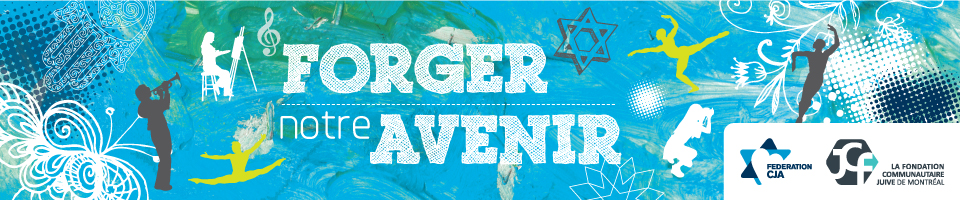 Demande de financement 2018-2019Veuillez répondre à toutes les questions ci-dessous. Répondez le plus brièvement possible. Un ou deux paragraphes devraient suffire. Si vous êtes dans l'incapacité de répondre à une question, veuillez expliquer pourquoi. 1. RENSEIGNEMENTS GÉNÉRAUXNom de l’organisation (si applicable) :  Numéro d’organisme de charité (si applicable): Nom et fonction de la personne-ressource : Brève biographie du (de la) responsable du programme (200 mots max.):Courriel : Téléphone : Poste : Site Web :No et rue : Ville : Province : Code postal : Mission de l’organisation :2. DESCRIPTION DU PROJETTitre du projet :Décrivez le programme ou le projet et ses objectifs :Décrivez le(s) groupe(s) cible(s) :En quoi le programme répond-il aux critères d'admissibilité à une subvention? Marketing : décrivez votre plan et votre stratégie de marketing, notamment vos méthodes pour approcher le(s) groupe(s) cibles et la distribution :Comment décririez-vous la réussite de votre programme? Comment comptez-vous la mesurer? Veuillez fournir un calendrier approximatif des activités de votre projet, en gardant en tête qu’il doit être complété dans les 12 mois suivant la réception de votre subvention. Indiquez les dates et les heures précises des événements qui sont déjà prévues : Si vous avez planifié une collaboration avec d’autres organisations, programmes ou groupes, veuillez en fournir les détails :Expliquez les raisons pour lesquelles cette subvention est indispensable à la réussite de votre programme :Comment avez-vous entendu parler de cette possibilité de financement?Aimeriez-vous ajouter des renseignements supplémentaires pour l’étude de votre dossier?Aimeriez-vous recevoir une formation dans les domaines suivants? ⃝ Collecte de fonds⃝ Évaluation de programme⃝ Gouvernance⃝ Autre : ____________________________3. *OPTIONAL* Three-Minute Video Submission: Program SummaryPour ceux qui le désirent, vous pouvez soumettre la vision de votre projet par l’entremise d’un court vidéo. Le vidéo servira d’un supplément à la section 2 et ne devrait pas excéder 3 minutes. (Veuillez prendre note que le vidéo ne sera pas mesurer par sa qualité et peut être de nature informelle.)    For those who wish to articulate their program vision through a short video, they are welcome to do so.  The video will function as a supplement to Section 2 and should not exceed three minutes in length. (Please note that the video will not be weighted on production quality and can be informal in nature.) 4. BUDGET PROJETÉ *Si le programme existe déjà[RÉSERVÉ À L’USAGE INTERNE] SOUMIS LE :	Résultats réels 2016-2017*Résultats réels 2017-2018*Subvention demandée pour 2018-2019DÉPENSESDÉPENSESDÉPENSESDÉPENSES(A) FRAIS DE PERSONNELPersonnel professionnel (avantages sociaux inclus)Personnel de soutien (avantages sociaux inclus)TOTAL DES FRAIS DE PERSONNEL  (A)(B) AUTRES FRAIS (veuillez préciser)TOTAL DES AUTRES FRAIS (B)(C) TOTAL DES FRAIS DU PROGRAMME (A+B=C)REVENUREVENUREVENUREVENU(D) REVENU (veuillez préciser)TOTAL DU REVENU (D)(E) SURPLUS/DÉFICIT NET (D-C=E)MONTANT DEMANDÉ